INDICAÇÃO NºAssunto: Solicita fiscalização na Travessa Nicolau Sporques, conforme especifica.Senhor Presidente:INDICO ao Sr. Prefeito Municipal, nos termos do Regimento Interno desta Casa de Leis, que se digne Sua Excelência determinar ao setor competente da Administração, para execução de fiscalização do setor de trânsito na Travessa Nicolau Sporques, Vila Santa Clara.Os moradores da rua não conseguem sair com seus carros de suas garagens devido a implantação de zona azul nas imediações muitas pessoas acabam estacionando nessas ruas, portanto pede-se que seja feito uma maior fiscalização para que esse problema seja resolvido.Este vereador já solicitou a pedido dos moradores, melhorias na sinalização, como a proibição de estacionamento também de carros, pois no momento há placas de proibição de parada e estacionamento de caminhões e ônibus, porém até o momento não foi executado pelo Executivo.Trata-se de uma providência necessária e visa atender o pedido de moradores da região, que preocupados com a situação pedem providências urgente.SALA DAS SESSÕES, 04 de novembro de 2020.HIROSHI BANDO    Vereador – PSD*Acompanha 02 fotos.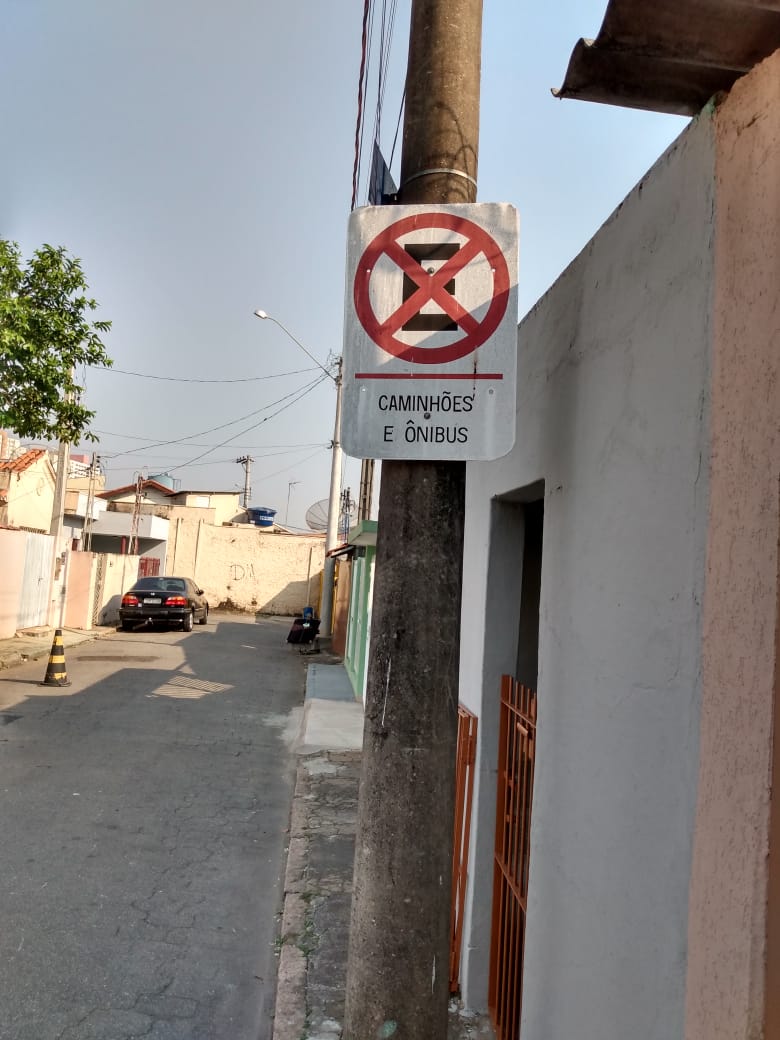 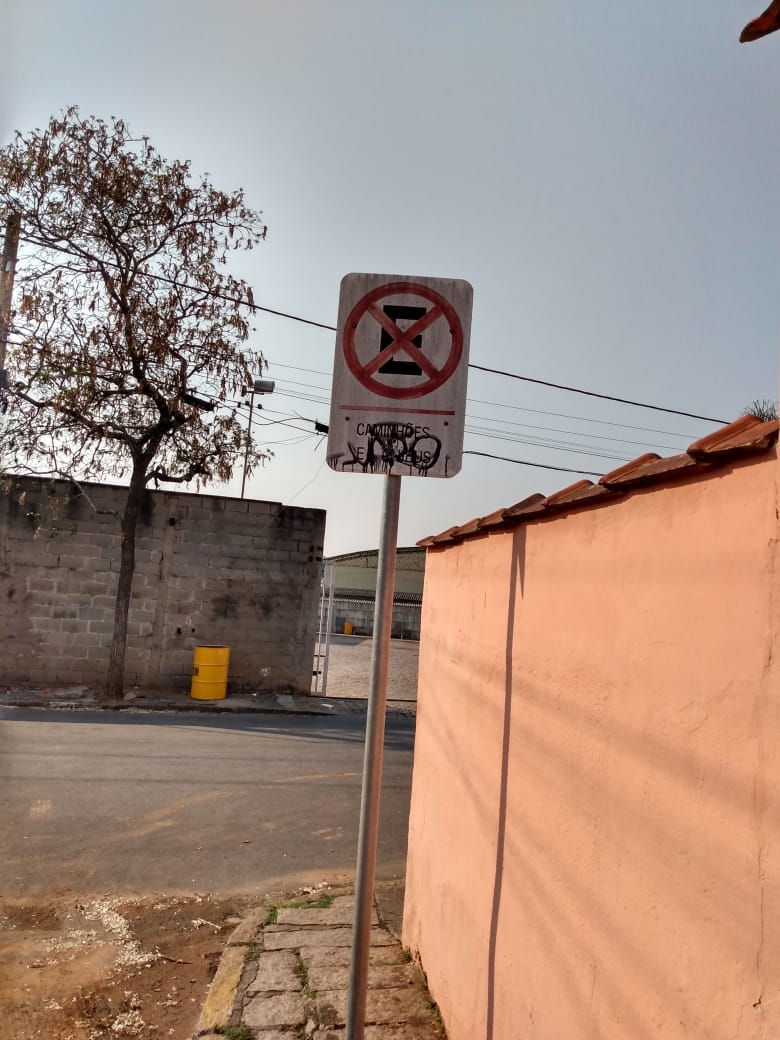 